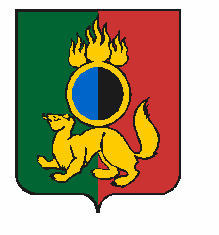 АДМИНИСТРАЦИЯ ГОРОДСКОГО ОКРУГА ПЕРВОУРАЛЬСКПОСТАНОВЛЕНИЕг. ПервоуральскВ соответствии с Федеральным законом от 06 октября 2003 года № 131-ФЗ «Об общих принципах организации местного самоуправления в Российской Федерации», постановлением Главы городского округа Первоуральск от 05 августа 2010 года № 1867 «О введении новых систем оплаты труда работников муниципальных бюджетных учреждений городского округа Первоуральск», постановлением Главы городского округа Первоуральск от 24 сентября 2020 года № 90 «Об увеличении (индексации) фондов оплаты труда Первоуральских муниципальных учреждений городского округа Первоуральск», руководствуясь Уставом городского округа Первоуральск, Администрация городского округа ПервоуральскПОСТАНОВЛЯЕТ:1. Внести в Положение об оплате труда работников Первоуральского муниципального казенного учреждения «Централизованная бухгалтерия муниципальных дошкольных образовательных учреждений», утвержденное постановлением Администрации городского округа Первоуральск от 31 июля 2012 года № 2051 (далее Положение) следующие изменения:1.1. Пункт 1 главы III Положения изложить в новой редакции:«1. Оплата труда руководителя ПМКУ ЦБМДОУ включат в себя:1) оклад (должностной оклад);2) выплаты компенсационного характера;3) выплаты стимулирующего характера.Должностной оклад директора ПМКУ ЦБМДОУ устанавливается трудовым договором».1.2. Раздел II Положения изложить в новой редакции (Приложение 1).1.3. Приложение № 1 к Положению изложить в новой редакции (Приложение 2).1.4. Приложения № 2, 3, 4 к Положению – исключить.2. Настоящее постановление вступает в силу с момента подписания и распространяется на правоотношения, возникшие с 01 октября 2020 года.3. Настоящее постановление разместить на официальном сайте городского округа Первоуральск.4. Контроль за исполнением настоящего постановления возложить на начальника Управления образования городского округа Первоуральск И.В.Гильманову.12.01.2021№8О внесении изменений в постановление Администрации городского округа Первоуральск от 31 июля 2012 года № 2051 «Об утверждении Положения об оплате труда работников Первоуральского муниципального казенного учреждения «Централизованная бухгалтерия муниципальных дошкольных образовательных учреждений»Глава городского округа ПервоуральскИ.В. Кабец